Цель: углубление знаний учащихся в области экологии, формирование экологической культуры учеников, улучшение охраны окружающей среды, способствование развитию природоохранной деятельности школьников.Задачи:Образовательные: Обобщить, систематизировать знания учащихся по теме «Экология». Показать необходимость устранения экологических последствий и правонарушений. Выявить пути загрязнения окружающей среды и возможные способы их предупреждения и ликвидации. Преподнести экологические знания нетрадиционно, просто, доступно и одновременно правдиво, не искажая научных фактов, реальной экологической ситуации, не приглаживая остроты её проблем.Развивающие: Развивать познавательную активность и творческие способности учащихся.Формировать у детей наблюдательность, логическое мышление, умение сравнивать и анализировать, устанавливать причинно-следственные связи.Воспитательные: Прививать навыки коммуникативного общения, воспитывать уверенность в своих силах. Способствовать развитию у ребят ценностно-мотивационных качеств: любви и бережного отношения к природе; экологической этики; этики ответственности в их отношениях с природой.Ход мероприятия:Организационный моментНа доске: - Ребята, посмотрите внимательно на облачка. Здесь есть голубое, белое и серое. - Какое облачко вам больше нравится? - Я рада, что у большинства из вас хорошее настроение. Я улыбнусь вам, а вы улыбнитесь друг другу и подумайте, как хорошо, что мы сегодня здесь все вместе и у нас очень хорошее настроение.- Закройте ладонями глаза, опустите головы и вслушайтесь в слова:(Звучит таинственная  музыка)Если вы закроете глаза, то ничего не увидите. Ничего и раньше не было кроме тьмы. И, было так до тех пор, пока не появился большой, сверкающий, голубой шар. Это Земля…(Слайд медленно крутящаяся земля) Сначала земля была нетронута человеком, он брал столько, сколько ему нужно было для того чтобы выжить: охотился, собирал ягоды, грибы, травы…Но появились машины, фабрики ,заводы они стали загрязнять воздух , почву, воду… И Земля встревожилась…(Чтение четверостиший)- И нам, ребята, богини Флора и Фауна и прислали  посланиеПослушайте о чем говорится в письме:Здравствуйте уважаемые ребята!В нашем доме – беда!Нам стало трудно дышать.Воду из нашей речки нельзя пить –Она грязная и мутная.Растения увядают, птицы улетают, Животные разбегаются.Ребята, помогите нам, иначе мы можем погибнуть.( Богини Флора и Фауна)МотивацияРебята, мы с вами с 1-го класса работаем разведчиками-экологами. А экологи – это люди которые изучают и охраняют землю (словарная работа). Делаем добрые дела. Какие? ( убираем опавшую листву, веточки, мусор, помогаем птицам, поливаем цветы и ухаживаем за ними) Молодцы, давайте продолжим эту работу и постараемся помочь. Мы поможем нашим новым знакомымПостановка целей занятияДля того чтобы помочь нашим новым знакомым нужно узнать, что произошло в доме Флоры и ФауныВыполним интересные задания Дадим людям советы о правильном поведении в природеРечевая разминкаРебята, все разведчики имеют карту. У нас тоже есть карта разведки «Береги свою Планету» и мы будем работать по ней.( Вывешивается на доску нарисованный глобус расчерченный на поля: синий, зеленый, голубой)У разведчиков – экологов имеется личный транспорт «Зеленая карета»которая является символом всех кто охраняет природу и мы на ней отправимся в экспедициюПутеводитель будет указывать маршрут указкой до первой остановки ,а мы с вами будем помогать ему и направлять его по верному пути. У нас так же есть девиз.Давайте хором скажем его:Отныне мы вместеБольшая семья –Цветы и деревья,Птицы и я.Итак, разведчики, к работе готовы.Основная часть1 этап маршрутаПервый  этап маршрута обозначен  СИНИМ КРУГОМ.И  речь пойдет о  В О Д Е.Послушайте стихотворение о пользе воды:Не умыться, не напитьсябез воды (дети вместе)Листику не распуститьсяБез воды (дети вместе)Без воды (дети вместе) прожить не могутПтица, зверь и человекИ, поэтому, всегдаВсем везде нужна воды (дети вместе)- Ребята, на этой остановке мы получим знания о водеВода – это жидкость. Она течёт. Её можно налить во что-нибудь: в стакан, в ведро, в вазу. Её можно вылить, перелить из одного сосуды в другой.(Воспитатель переливает воду из одного стакана в другой )Мы запомнили «Вода – это жидкость».- А можно сказать про воду какого она цвета? (Ответы детей).Вывод: вода не имеет цвета, она бесцветная -  Ребята, а я знаю, что вода может растворять вещества и тогда она становиться цветная. На столе у воспитателя 2 стакана с водой, зелёнка, марганцовка. Этот опыт проделывает только воспитатель.В.: Я сейчас в воду добавлю волшебный кристаллик (марганцовку) и мы посмотрим, что произойдёт с водой. Изменила вода свой цвет? А теперь я добавлю в воду волшебную капельку (зелёнку). Посмотрим, что произойдёт с водой. Изменила вода свой цвет? (Ответы детей).Еще мы узнали, что «Вода бесцветная, но может изменять свой цвет».А теперь, я предлагаю вам, ребята, вспомнить воду которую вы пьете из кулера на вкус. Какая она? Сладкая? Солёная? Горькая? - Вода не имеет вкуса - Какой  вкус у чая? (Сладкий)-  А сладкий из-за чего? (Потому что в него положили сахар )-  А если положить соль, какая на вкус станет вода? (Соленая)Вывод : Вода может изменять вкусВ.: А теперь, я предлагаю вам, ребята, понюхать воду. Пахнет ли вода чем-нибудь?Вывод: вода ни чем не пахнет, у неё нет запаха. Воспитатель добавляет в воду варенье и дает понюхать воду детям.Вывод : Вода может изменять запахВ.: Вода – это жидкость, её можно налить, перелить, вылитьВода – бесцветная Вода – безвкусная Вода не имеет запаха.- Посмотрите, что это?   (глобус)- Это модель Земли. Какого цвета на нём больше? Что этот цвет обозначает на глобусе?- Много ли у нас воды? (много) Да воды много, но не всю воду могут употреблять человек, животные и растения для своей жизни. Для живых существ пригодна только пресная вода, а в морях и океанах – солёная.- Посмотрите, пресной воды очень мало всего  от всей воды на Земле.(показ схемы) Именно той воды которая не имеет цвета, вкуса и запаха ,т.е пресная        Если мы не будем беречь воду то скоро каждый глоток воды в скором будущем будет платным. Все к этому и идет. Воду которую вы пьете выпускает завод по производству воды «Сестрица».По специальным трубам из недр земли качают воду, затем она проходит специальную обработку на дорогом оборудовании, только потом заливают в специальные бутыли и доставляют к нам .Нужно экономно использовать каждую каплю…- Ребята ,кто виновен в том, что вода становиться грязной? Давайте посмотрим небольшую инсценировку «Отдых на воде» и ответим на вопросы.Коррекция долговременной памяти( Инсценировка)Д Е Т И:Мы приехали на речкуВоскресенье провестиА свободного местечкаВозле речки не найтиТут сидят и там сидят:Загорают и едятСотни взрослых и ребятМы по бережку прошли,Место новое нашли,Но и здесь до нас сиделиЖгли костер, бумагу жглиТоже пили, тоже елиНасорили и ушли.Мы приехали на речкуВоскресенье провестиТолько чистого местечкаВозле речки не найти.Р Е Ч К А:Я болею, я мелею, погибаю, умираюУ меня беда – грязная водаЛюди, как не стыдно вам!Набросали всякий хлам:Доски и опилки, ведра и бутылки.Улетели птицы от такой водицыОкуни и судаки – все уплыли из реки.Закрепление- Куда пошли ребята?- Зачем они пошли?- Что они увидели?- Мы часто ходим весной и летом на экскурсии к пруду ,а какая там обстановка?- Ребята, как помочь речке?- Какие действия вы предпримите если встретите мусор? (ответы детей)Р Е Ч К А:Спасибо, ребята, я думала, что мне придется погибнуть среди мусора, а вы меня спасли своими ответами.Теперь я снова чистая, прозрачная.-Спасибо, ребята, вы помогли речке, спасли ее от загрязнения.-А теперь послушаем нашего разведчика, он расскажет о том, что они узнал о воде.	Вывод по 1 этапу: 	рассказывает подготовленный ребенокВода – это озера и реки, океаны и моря.Вода в океане соленая. А чтобы напиться и умыться, поливать растения, готовить еду, нужна чистая пресная вода.Чистой пресной воды на нашей планете  не так уж много. С каждым годом чистой воды становится все меньше, так как люди загрязняют воду. А человек без воды может прожить не больше двух-трех дней.Ребята, надо экономить пресную воду, не оставлять открытыми краны, беречь воду от загрязнения.II этап маршрутаСледующийэтап маршрута – это белый КРУГ. Чтобы догадаться, о чем пойдет речь, надо разгадать загадку:                                                 Через нос проходит в грудьИ обратный держит путьОн  невидимый, и все жеБез него мы жить не можем…(в о з д у х) - Что же интересного вы узнали из загадки?- Ну-ка, попробуйте вдохнуть закрыть ладошкой рот, нос и сосчитайте про себя раз, два. Вам непременно захочется глотнуть свежего воздуха. Без него на Земле не может обойтись ни один человек, ни одно животное, ни одно растение- Кто из вас видел воздух? Воздух невидимый- Чистый воздух нельзя увидеть, он невидимый, а вот грязный – можно .Он виден вместе с пылинками на свету( воспитатель выключает свет и при свете проектора встряхивает пыльный платок) Все живое дышит воздухом и этот воздух должен быть чистым.В грязном воздухе содержатся пыль и микробы.Ребята, как добиться, чтобы в школе и классе был чистый воздух?Для того чтобы воздух был чистым мы делаем влажную уборку?Почему в городе воздух грязный? - Как человек может загрязнять воздух?(ответы детей)А как вы считаете, что его может сделать чистым ? (поставить фильтры на трубы, изобрести новое топливо и т.д. А заметьте, ребята,у троллейбусов нет выхлопов, это потому что они ездят на электричестве. )Ребята, но ведь не пойдем ставить фильтры чем же мы можем помочь? Ответить на этот вопрос нам поможет это задание.Коррекция внимания на основе зрительного восприятияВ квадрате с буквами спрятались слова, которые подсказывают что помогает очистить воздух?Ответы  детей:  ЛЕС, РОЩА, ПАРК, ГАЗОНМ  о л о д ц ы, ребята, вы прекрасно  справились с этим заданием.Деревья, кустарники лесов, парков, рощ  помогают очищать воздух, собирают на свои листья грязные вещества, которые оказываются в воздухе.-Ребята, мы знаем ,что заводы загрязняют воздух и воду,но они тоже нужны ,например Йошкар – Олинский мясокомбинат, Витаминный завод, завод по производству холодильников, кондитерская фабрика. Какие заводы вы еще знаете?Игра «Где разместить завод?»Где правильно разместить завод, чтобы в атмосфере посёлка как можно меньше было загрязняющих веществ.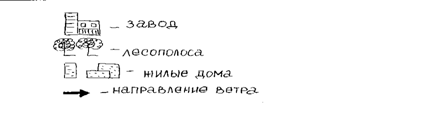 Составьте модель с помощью отдельных компонентов: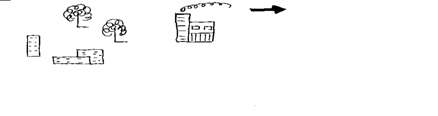 (Образец правильной модели воспроизводится на доске)ВыводС заводов и фабрик в воздух попадают дым, пыль, загрязняют воздух и выхлопные газы автомобилей. Они являются причиной многих заболеваний. Учёные-экологи подсказывают,  что на заводах и фабриках нужно устанавливать фильтры, очистные сооружения, больше ходить пешком, в качестве транспорта использовать велосипеды, электромобили, садить деревьяIIIэтап маршрута– ЗЕЛЕНЫЙ КРУГ. Это наши леса. - Ребята, мы с вами выполнили коллективную аппликацию . - Что вы изобразили на плакате?- Чем является лес для животных, птиц,  растений? ( домом)- Давайте представим такую проблемную ситуацию 1.Пришли на экскурсию дети и стали ломать ветви деревьев и кустарников, из-за любопытства трогать  птичьи гнезда- Почему нельзя это делать?2. Начали рвать в лесу и на лугу цветы3. А потом приехали какие-то люди и стали незаконно вырубать деревья4. И уехали оставив костер не потушенным- Что же станет с животными ?- Нравиться вам то, что осталось на плакате?- Что мы с вами можем сделать, чтобы красота, окружающая нас, не исчезла? В республике расположены гос. заповедник «Большая Кокшага» (22,6 тыс. га) и национальный парк «Марий Чодра» (36,6 тыс. га).- занесены исчезающие птицы, животные, растения?- Об этом вы можете узнать если соберете правильно буквыа   к   с   р   а  н  я  
н  г   а  к  иКрасная книга – это сигнал: обратите внимание! Значит, в Красную книгу включают растения и животных, которые больше других нуждаются в защите! Чтобы эта книга меньше пополнялась названиями исчезающих растений и животных, нужно выполнять правила поведения в природеКоррекция долговременной памятиНаши разведчики еще раз напомнят всем о том, как вести себя в природе( дети читают памятки в руках знаки:Если в лес пришел гулять,Свежим воздухом дышать:Бегай, прыгай и играй!Только, чур, не забывай,Что в лесу нельзя шуметь;Даже очень громко петь.Испугаются зверушки –Убегут с лесной опушки.Ветки дуба не ломайНикогда не забывайМусор с травки убирать                                         Зря цветы не надо рвать!Из рогаток не стрелять!Ты пришел не убивать!Бабочки пускай летают,Ну кому они мешают?Здесь не нужно их ловить,Топать, хлопать, палкой бить.Ты в лесу всего лишь гость.Здесь хозяин – дуб и лось.Их покой поберегиВедь они нам не враги.М о л о д ц ы, ребята! Вы напомнили всем нам, что человек – это гость в доме природы и должен правильно вести себя в гостях.Заключительная часть занятия Вывод на доскеЧистый воздух - чтобы дышать,Чистая вода - чтобы пить,Чистая природа - чтобы жить.  Ребята, все вы на занятии были хорошими разведчиками, замечательно потрудились.- О чем мы сегодня говорили?- Почему нужно охранять воздух, воду, леса?- Что вам понравилось и что нового вы узнали из нашего мероприятия?Я думаю, что Богини Флора и Фауна остались довольны вами, ведь вы помогли им спасти  их  дом. Когда вырастите, то превратитесь в добрых хозяев нашей планеты Земля. И наша планета будет, такой, как в стихотворении, которое прочитает следующий наш разведчик:Кружит в небе голубомНаш огромный круглый домДом под крышей голубойИ просторный и большойДом кружится возле Солнца,Чтобы было нам тепло,Чтобы каждое оконцеОсветить оно могло.Посмотрите, какая красивая наша планета Земля!(открываю карту-схему планеты)Надо помнить, что охранять природу, охранять планету – значит охранять Родину, охранять свой дом.Звучит Песня « Мир который нужен мне» Дети поют, в руках держат искусственные цветы, веточки, знаки-правила поведения в лесу. ГБОУ Республики Марий Эл«Казанская специальная (коррекционная)
общеобразовательная школа-интернат для обучающихся, воспитанников с ограниченными возможностями здоровья VIII вида»Классный час  «Мир вокруг нас»                                                                              Провела                                                                                  Таныгина Т.В.учитель                       начальных классовАБРАУТМЛЕСЗЮФРОЩАКПАРКТЕГАЗОНДГДЖКТФ